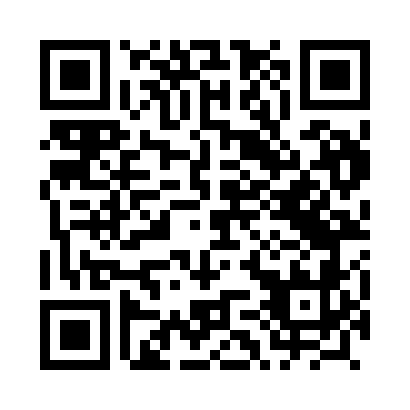 Prayer times for Chlebnia, PolandWed 1 May 2024 - Fri 31 May 2024High Latitude Method: Angle Based RulePrayer Calculation Method: Muslim World LeagueAsar Calculation Method: HanafiPrayer times provided by https://www.salahtimes.comDateDayFajrSunriseDhuhrAsrMaghribIsha1Wed2:325:0712:355:438:0310:262Thu2:285:0512:355:448:0510:303Fri2:245:0312:345:458:0710:334Sat2:215:0112:345:468:0810:375Sun2:214:5912:345:478:1010:406Mon2:204:5712:345:488:1210:417Tue2:194:5612:345:498:1310:418Wed2:184:5412:345:508:1510:429Thu2:184:5212:345:518:1710:4310Fri2:174:5112:345:528:1810:4311Sat2:164:4912:345:528:2010:4412Sun2:164:4712:345:538:2110:4513Mon2:154:4612:345:548:2310:4514Tue2:144:4412:345:558:2510:4615Wed2:144:4312:345:568:2610:4716Thu2:134:4112:345:578:2810:4717Fri2:124:4012:345:588:2910:4818Sat2:124:3812:345:598:3110:4919Sun2:114:3712:346:008:3210:4920Mon2:114:3512:346:018:3410:5021Tue2:104:3412:346:018:3510:5122Wed2:104:3312:346:028:3610:5123Thu2:094:3212:346:038:3810:5224Fri2:094:3012:356:048:3910:5325Sat2:094:2912:356:058:4110:5326Sun2:084:2812:356:058:4210:5427Mon2:084:2712:356:068:4310:5528Tue2:084:2612:356:078:4410:5529Wed2:074:2512:356:088:4610:5630Thu2:074:2412:356:088:4710:5631Fri2:074:2312:356:098:4810:57